 Supporting: MSFKB3002 Determine requirements for installation of cabinets 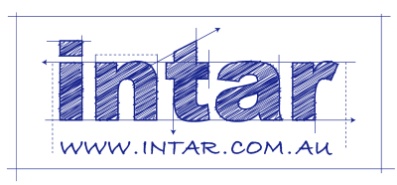 Section 3 Assignment: Services and designLet’s assume that you’re going to renovate the kitchen or bathroom in your own home, or in the home of a friend or relative. Your task is to carry out a site assessment and collect the information you’ll need to prepare for the project. For this assignment, there is no need to take detailed measurements on the positions of power and water outlets, or to check floor levels and wall angles. When you have completed the checklist, take several digital photos of the kitchen or bathroom to submit as part of the assignment.Site assessment checklistRoom 1. 	Type: State the room that this site assessment is being carried out on – e.g. kitchen, main bathroom, ensuite bathroom.2. 	Plan: Sketch a plan view of the room, showing all doorways and windows. Mark the lengths of the walls, as well as door and window openings. 	Note that there is no need to show cabinets, appliances or other installations on the plan. For the purposes of this exercise, we will assume that all fittings will be removed as part of the renovation.You may draw the plan in the space on the following page, or attach a separate page to this assignment.Plan view of roomFloor3. 	Sub-floor structure: Describe the sub-floor – e.g. concrete slab on ground, suspended concrete slab, timber joists with particle board sheet flooring.4. 	Floor covering: Describe the floor covering – e.g. solid timber strip flooring, cork tiles, vinyl tiles, ceramic tiles.Walls5. 	Wall structure: Describe the internal wall construction – e.g. cement render on brickwork, timber frame lined with gyprock. 6. 	Wall finish: Describe the surface and finish – e.g. ceramic tiles fixed to villaboard, painted gyprock, painted cement render.7. 	Windows: Describe the type of windows – e.g. timber, aluminium.Ceiling8. 	Ceiling structure: Describe the ceiling structure – e.g. gyprock fixed to timber joists, suspended concrete slab.Electricals9. 	Lights: State the number and types of lights – e.g. one double fluorescent fitting in middle of ceiling, 4 recessed down lights in ceiling.10. 	Power points: State the number and location of power points – e.g. two double power points over bench top plus one single power point under sink (for dishwasher), one double power point inside vanity cabinet.Plumbing11. 	Outlets: State the number and types of outlets – e.g. hot and cold outlets over kitchen sink plus cold outlet under bench top for dishwasher.12. 	Wastewater: Describe the number and types of wastewater pipes – e.g. one sink/dishwasher, one vanity basin plus two floor wastes plus one toilet. Hazardous substances13. 	Hazardous substances: State whether you think there might be any hazardous substances, such as asbestos fibro wall linings or lead-based paint Site access14. 	Room location: Describe the room location in the building – e.g. ground floor at rear of the house, adjoining the living room in a second floor apartment.15. 	Room access: Describe the access way, and any issues that might cause a problem – e.g. direct access from backward through rear sliding door (900 mm wide), access through two flights of stairs with middle landing (900 mm wide).16. 	Vehicle access: Describe the access for delivery trucks and tradespeople’s vehicles – e.g. side driveway with plenty of parking at rear of house, street parking only with 2 hour limit.NameDate